3GPP TSG-RAN4 Meeting #102e	R4-2207117Electronic Meeting, 21 February - 3 March, 2022Start of Change 18.2.1	EN-DC Interruption8.2.1.1	IntroductionThis clause contains the requirements related to the interruptions on PSCell, and SCell, when	E-UTRA PCell transitions between active and non-active during DRX, or	E-UTRA PCell transitions from non-DRX to DRX, or	E-UTRA SCell in MCG or SCell in SCG is added or released, or	E-UTRA SCell in MCG or SCell(s) in SCG is activated or deactivated, or	measurements on SCC with deactivated SCell in either E-UTRA MCG or NR SCG, or	a supplementary UL carrier or an UL carrier is configured or de-configured, or	UL/DL active BWP is switched on PSCell or SCell in SCG, or	E-UTRA SCell in MCG or SCell(s) in SCG is directly activated and hibernated, or	E-UTRA SCell in MCG is hibernated, or	Multiple SCells in SCG are activated or deactivated, or	SCell dormancy switches, or 	CQI/RRM measurement  happens during SCell dormancy, or 	UE-specific CBW is changed on PSCell or SCell in SCG, or	CGI reading of an NR neighbour cell with autonomous gaps, or	CGI reading of an E-UTRA neighbour cell with autonomous gaps.	NR SRS carrier based switching, or	E-UTRA SRS carrier based switching, or	UE dynamic Tx switches between two uplink carriers.The requirements shall apply for E-UTRA-NR DC with an E-UTRA PCell.This clause contains interruptions where victim cell is PSCell or SCell belonging to SCG. Requirements for interruptions requirements when the victim cell is E-UTRA PCell or E-UTRA SCell belonging to MCG are specified in TS 36.133 [15].For a UE which does not support per-FR measurement gaps, interruptions to the PSCell or activated SCG SCells may be caused by EUTRA PCell, EUTRA SCells or SCells on any frequency range. For UE which support per-FR gaps, interruptions to the PSCell or activated SCG SCells may be caused by EUTRA PCell, EUTRA SCells or SCells on the same frequency range as the victim cell.End of Change 1Start of Change 28.2.2	SA: Interruptions with Standalone NR Carrier Aggregation8.2.2.1	IntroductionThis clause contains the requirements related to the interruptions on PCell and activated SCell if configured, when 	up to 7 SCells are configured, de-configured, activated or deactivated, or	a supplementary UL carrier or an UL carrier is configured or de-configured, or	measurements on SCC with deactivated SCell in NR SCG, or	UL/DL BWP is switched on PCell or SCell, or	CGI reading of an NR neighbour cell with autonomous gaps, or	CGI reading of an E-UTRA neighbour cell with autonomous gaps.	UE-specific CBW is changed on PCell or SCell, or	NR SRS carrier based switching, or	UE dynamic Tx switches between two uplink carriers.Note:	interruptions at SCell addition/release, activation/deactivation and during measurements on SCC may not be required by all UEs.The interruptions shall not interrupt RRC signalling or ACK/NACKs related to RRC reconfiguration procedure according to TS38.331 [2] for SCell addition/release or MAC control signalling according to TS37.340 [17] for SCell activation/deactivation command. This clause additionally contains requirements related to interruptions at inter-frequency SFTD between PCell in FR1 and neighbour cell in FR2.For a UE which does not support per-FR measurement gap, interruptions to the PCell and activated SCell may be caused by SCells on any frequency range. For a UE which supports per-FR gaps, interruptions to PCell and activated SCell may be caused by SCells on the same frequency range as the victim cell. In addition to standalone NR carrier aggregation when no CCA is configured, the requirements in clause 8.2.2. and all subclauses of 8.2.2 apply when the UE is configured with	-A PCell not using CCA in downlink and one or more SCells using CCA in downlink or	 -A PCell and one or more SCells using CCA in downlinkEnd of Change 2Start of Change 38.2.3.1	IntroductionThis clause contains the requirements related to the interruptions on PCell and SCell, when	E-UTRA PSCell transitions between active and non-active during DRX, or	E-UTRA PSCell transitions from non-DRX to DRX, or	E-UTRA PSCell/SCell in SCG or SCell in MCG is added or released, or	E-UTRA PSCell/SCell in SCG or SCell(s) in MCG is activated or deactivated, or	measurements on SCC with deactivated SCell in either E-UTRA SCG or NR MCG or	PUSCH/PUCCH carrier configuration and deconfiguration in NR MCG, or	UL/DL BWP is switched on PCell or SCell in MCG, or	CGI reading of an NR neighbour cell with autonomous gaps, or	CGI reading of an E-UTRA neighbour cell with autonomous gaps.	NR SRS carrier based switching, or	E-UTRA SRS carrier based switching.The requirements shall apply for NE-DC with an NR PCell.This clause contains interruptions where victim cell is PCell or SCell belonging to MCG. Requirements for interruptions requirements when the victim cell is E-UTRA PSCell or E-UTRA SCell belonging to SCG are specified in TS 36.133 [15].For a UE which does not support per-FR measurement gap, interruptions to the PCell, E-UTRA PSCell or activated MCG SCells may be caused by EUTRA PSCell, EUTRA SCells or SCells on any frequency range. For UE which support per-FR gap, interruptions to the PCell, E-UTRA PSCell or activated MCG SCells may be caused by EUTRA PSCell, EUTRA SCells or SCells on the same frequency range as the victim cell.End of Change 3Start of Change 48.2.4	NR-DC: Interruptions8.2.4.1	IntroductionThis clause contains the requirements related to the interruptions on PCell, PSCell and activated SCell if configured, when 	up to 1 SCell in FR1 and up to 7 SCell(s) in FR2 are configured, deconfigured, activated or deactivated or,	a supplementary UL carrier or an UL carrier is configured or de-configured, or	measurements on SCC with deactivated SCell in NR SCG, or	UL/DL BWP is switched on PCell, PSCell or SCell. 	transitions between active and non-active during DRX, or	transitions from non-DRX to DRX, or	CGI reading of an NR neighbour cell with autonomous gaps, or	CGI reading of an E-UTRA neighbour cell with autonomous gaps.	NR SRS carrier based switching.Note:	interruptions at SCell addition/release, activation/deactivation and during measurements on SCC may not be required by all UEs.The interruptions shall not interrupt RRC signalling or ACK/NACKs related to RRC reconfiguration procedure [2] for SCell addition/release or MAC control signalling [17] for SCell activation/deactivation command. The requirements shall apply for NR-DC with an NR PCell, PSCell or SCell.For a UE which does not support per-FR measurement gap, interruptions to the PCell and activated SCell may be caused by SCells on any frequency range. For a UE which supports per-FR gaps, interruptions to PCell, PSCell and activated SCell may be caused by SCells on the same frequency range as the victim cell.End of Change 4Start of Change 5End of Change 5Start of Change 6End of Change 6Start of Change 7End of Change 7Start of Change 8End of Change 8Start of Change 9End of Change 9Start of Change 10End of Change 10Start of Change 11End of Change 11Start of Change 12End of Change 12Start of Change 13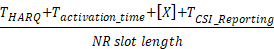 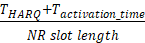 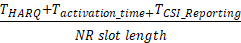 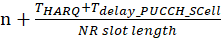 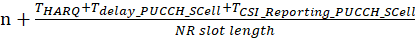 End of Change 13Start of Change 14End of Change 14Start of Change 15End of Change 15Start of Change 16End of Change 16Start of Change 17End of Change 17Start of Change 18End of Change 18CR-Form-v12.2CR-Form-v12.2CR-Form-v12.2CR-Form-v12.2CR-Form-v12.2CR-Form-v12.2CR-Form-v12.2CR-Form-v12.2CR-Form-v12.2CHANGE REQUESTCHANGE REQUESTCHANGE REQUESTCHANGE REQUESTCHANGE REQUESTCHANGE REQUESTCHANGE REQUESTCHANGE REQUESTCHANGE REQUEST38.133CRrevCurrent version:17.4.0For HELP on using this form: comprehensive instructions can be found at 
http://www.3gpp.org/Change-Requests.For HELP on using this form: comprehensive instructions can be found at 
http://www.3gpp.org/Change-Requests.For HELP on using this form: comprehensive instructions can be found at 
http://www.3gpp.org/Change-Requests.For HELP on using this form: comprehensive instructions can be found at 
http://www.3gpp.org/Change-Requests.For HELP on using this form: comprehensive instructions can be found at 
http://www.3gpp.org/Change-Requests.For HELP on using this form: comprehensive instructions can be found at 
http://www.3gpp.org/Change-Requests.For HELP on using this form: comprehensive instructions can be found at 
http://www.3gpp.org/Change-Requests.For HELP on using this form: comprehensive instructions can be found at 
http://www.3gpp.org/Change-Requests.For HELP on using this form: comprehensive instructions can be found at 
http://www.3gpp.org/Change-Requests.Proposed change affects:UICC appsMEXRadio Access NetworkCore NetworkTitle:	Big CR RRM requirements for Rel-17 NR FeRRM (TS 38.133)Big CR RRM requirements for Rel-17 NR FeRRM (TS 38.133)Big CR RRM requirements for Rel-17 NR FeRRM (TS 38.133)Big CR RRM requirements for Rel-17 NR FeRRM (TS 38.133)Big CR RRM requirements for Rel-17 NR FeRRM (TS 38.133)Big CR RRM requirements for Rel-17 NR FeRRM (TS 38.133)Big CR RRM requirements for Rel-17 NR FeRRM (TS 38.133)Big CR RRM requirements for Rel-17 NR FeRRM (TS 38.133)Big CR RRM requirements for Rel-17 NR FeRRM (TS 38.133)Big CR RRM requirements for Rel-17 NR FeRRM (TS 38.133)Source to WG:AppleAppleAppleAppleAppleAppleAppleAppleAppleAppleSource to TSG:RAN4RAN4RAN4RAN4RAN4RAN4RAN4RAN4RAN4RAN4Work item code:NR_RRM_enh2-CoreNR_RRM_enh2-CoreNR_RRM_enh2-CoreNR_RRM_enh2-CoreNR_RRM_enh2-CoreDate:Date:Date:2022-03-04Category:BRelease:Release:Release:Rel-17Use one of the following categories:
F  (correction)
A  (mirror corresponding to a change in an earlier 													release)
B  (addition of feature), 
C  (functional modification of feature)
D  (editorial modification)Detailed explanations of the above categories can
be found in 3GPP TR 21.900.Use one of the following categories:
F  (correction)
A  (mirror corresponding to a change in an earlier 													release)
B  (addition of feature), 
C  (functional modification of feature)
D  (editorial modification)Detailed explanations of the above categories can
be found in 3GPP TR 21.900.Use one of the following categories:
F  (correction)
A  (mirror corresponding to a change in an earlier 													release)
B  (addition of feature), 
C  (functional modification of feature)
D  (editorial modification)Detailed explanations of the above categories can
be found in 3GPP TR 21.900.Use one of the following categories:
F  (correction)
A  (mirror corresponding to a change in an earlier 													release)
B  (addition of feature), 
C  (functional modification of feature)
D  (editorial modification)Detailed explanations of the above categories can
be found in 3GPP TR 21.900.Use one of the following categories:
F  (correction)
A  (mirror corresponding to a change in an earlier 													release)
B  (addition of feature), 
C  (functional modification of feature)
D  (editorial modification)Detailed explanations of the above categories can
be found in 3GPP TR 21.900.Use one of the following categories:
F  (correction)
A  (mirror corresponding to a change in an earlier 													release)
B  (addition of feature), 
C  (functional modification of feature)
D  (editorial modification)Detailed explanations of the above categories can
be found in 3GPP TR 21.900.Use one of the following categories:
F  (correction)
A  (mirror corresponding to a change in an earlier 													release)
B  (addition of feature), 
C  (functional modification of feature)
D  (editorial modification)Detailed explanations of the above categories can
be found in 3GPP TR 21.900.Use one of the following categories:
F  (correction)
A  (mirror corresponding to a change in an earlier 													release)
B  (addition of feature), 
C  (functional modification of feature)
D  (editorial modification)Detailed explanations of the above categories can
be found in 3GPP TR 21.900.Use one of the following releases:
Rel-8	(Release 8)
Rel-9	(Release 9)
Rel-10	(Release 10)
Rel-11	(Release 11)
…
Rel-16	(Release 16)
Rel-17	(Release 17)
Rel-18	(Release 18)
Rel-19	(Release 19)Use one of the following releases:
Rel-8	(Release 8)
Rel-9	(Release 9)
Rel-10	(Release 10)
Rel-11	(Release 11)
…
Rel-16	(Release 16)
Rel-17	(Release 17)
Rel-18	(Release 18)
Rel-19	(Release 19)Reason for change:Reason for change:The requirements of R17 RRM further enhancements are missing in TS38.133. FeRRM WI includes: SRS antenna port switching, HO with PSCell, and PUCCH SCell activation. This big CR reflects the endoresed draft CRs:Endorsed in 102-e:Endorsed in 101-bis-e:The requirements of R17 RRM further enhancements are missing in TS38.133. FeRRM WI includes: SRS antenna port switching, HO with PSCell, and PUCCH SCell activation. This big CR reflects the endoresed draft CRs:Endorsed in 102-e:Endorsed in 101-bis-e:The requirements of R17 RRM further enhancements are missing in TS38.133. FeRRM WI includes: SRS antenna port switching, HO with PSCell, and PUCCH SCell activation. This big CR reflects the endoresed draft CRs:Endorsed in 102-e:Endorsed in 101-bis-e:The requirements of R17 RRM further enhancements are missing in TS38.133. FeRRM WI includes: SRS antenna port switching, HO with PSCell, and PUCCH SCell activation. This big CR reflects the endoresed draft CRs:Endorsed in 102-e:Endorsed in 101-bis-e:The requirements of R17 RRM further enhancements are missing in TS38.133. FeRRM WI includes: SRS antenna port switching, HO with PSCell, and PUCCH SCell activation. This big CR reflects the endoresed draft CRs:Endorsed in 102-e:Endorsed in 101-bis-e:The requirements of R17 RRM further enhancements are missing in TS38.133. FeRRM WI includes: SRS antenna port switching, HO with PSCell, and PUCCH SCell activation. This big CR reflects the endoresed draft CRs:Endorsed in 102-e:Endorsed in 101-bis-e:The requirements of R17 RRM further enhancements are missing in TS38.133. FeRRM WI includes: SRS antenna port switching, HO with PSCell, and PUCCH SCell activation. This big CR reflects the endoresed draft CRs:Endorsed in 102-e:Endorsed in 101-bis-e:The requirements of R17 RRM further enhancements are missing in TS38.133. FeRRM WI includes: SRS antenna port switching, HO with PSCell, and PUCCH SCell activation. This big CR reflects the endoresed draft CRs:Endorsed in 102-e:Endorsed in 101-bis-e:The requirements of R17 RRM further enhancements are missing in TS38.133. FeRRM WI includes: SRS antenna port switching, HO with PSCell, and PUCCH SCell activation. This big CR reflects the endoresed draft CRs:Endorsed in 102-e:Endorsed in 101-bis-e:Summary of change:Summary of change:Introduce requirement for FeRRM WI, including: SRS antenna port switching, HO with PSCell, and PUCCH SCell activation.Introduce requirement for FeRRM WI, including: SRS antenna port switching, HO with PSCell, and PUCCH SCell activation.Introduce requirement for FeRRM WI, including: SRS antenna port switching, HO with PSCell, and PUCCH SCell activation.Introduce requirement for FeRRM WI, including: SRS antenna port switching, HO with PSCell, and PUCCH SCell activation.Introduce requirement for FeRRM WI, including: SRS antenna port switching, HO with PSCell, and PUCCH SCell activation.Introduce requirement for FeRRM WI, including: SRS antenna port switching, HO with PSCell, and PUCCH SCell activation.Introduce requirement for FeRRM WI, including: SRS antenna port switching, HO with PSCell, and PUCCH SCell activation.Introduce requirement for FeRRM WI, including: SRS antenna port switching, HO with PSCell, and PUCCH SCell activation.Introduce requirement for FeRRM WI, including: SRS antenna port switching, HO with PSCell, and PUCCH SCell activation.Consequences if not approved:Consequences if not approved:The requirements of R17 RRM further enhancements are missing in TS38.133.The requirements of R17 RRM further enhancements are missing in TS38.133.The requirements of R17 RRM further enhancements are missing in TS38.133.The requirements of R17 RRM further enhancements are missing in TS38.133.The requirements of R17 RRM further enhancements are missing in TS38.133.The requirements of R17 RRM further enhancements are missing in TS38.133.The requirements of R17 RRM further enhancements are missing in TS38.133.The requirements of R17 RRM further enhancements are missing in TS38.133.The requirements of R17 RRM further enhancements are missing in TS38.133.Clauses affected:Clauses affected:8.2.1.1, 8.2.2.1, 8.2.3.1, 8.2.4.1, 8.2.1.2.18, 8.2.2.2.16, 8.2.3.2.16, 8.2.4.2.14, 6.1.x, 6.1.x.1, 6.1.x.2, 6.1.5.4, 6.1.5.4.1, 6.1.5.4.2, 6.1.5.4.3, 6.1.x.4, 8.3.14, 8.3.x, 8.3.y, 8.2.1.2.x, 8.2.1.2.2 and 8.2.3.2.x8.2.1.1, 8.2.2.1, 8.2.3.1, 8.2.4.1, 8.2.1.2.18, 8.2.2.2.16, 8.2.3.2.16, 8.2.4.2.14, 6.1.x, 6.1.x.1, 6.1.x.2, 6.1.5.4, 6.1.5.4.1, 6.1.5.4.2, 6.1.5.4.3, 6.1.x.4, 8.3.14, 8.3.x, 8.3.y, 8.2.1.2.x, 8.2.1.2.2 and 8.2.3.2.x8.2.1.1, 8.2.2.1, 8.2.3.1, 8.2.4.1, 8.2.1.2.18, 8.2.2.2.16, 8.2.3.2.16, 8.2.4.2.14, 6.1.x, 6.1.x.1, 6.1.x.2, 6.1.5.4, 6.1.5.4.1, 6.1.5.4.2, 6.1.5.4.3, 6.1.x.4, 8.3.14, 8.3.x, 8.3.y, 8.2.1.2.x, 8.2.1.2.2 and 8.2.3.2.x8.2.1.1, 8.2.2.1, 8.2.3.1, 8.2.4.1, 8.2.1.2.18, 8.2.2.2.16, 8.2.3.2.16, 8.2.4.2.14, 6.1.x, 6.1.x.1, 6.1.x.2, 6.1.5.4, 6.1.5.4.1, 6.1.5.4.2, 6.1.5.4.3, 6.1.x.4, 8.3.14, 8.3.x, 8.3.y, 8.2.1.2.x, 8.2.1.2.2 and 8.2.3.2.x8.2.1.1, 8.2.2.1, 8.2.3.1, 8.2.4.1, 8.2.1.2.18, 8.2.2.2.16, 8.2.3.2.16, 8.2.4.2.14, 6.1.x, 6.1.x.1, 6.1.x.2, 6.1.5.4, 6.1.5.4.1, 6.1.5.4.2, 6.1.5.4.3, 6.1.x.4, 8.3.14, 8.3.x, 8.3.y, 8.2.1.2.x, 8.2.1.2.2 and 8.2.3.2.x8.2.1.1, 8.2.2.1, 8.2.3.1, 8.2.4.1, 8.2.1.2.18, 8.2.2.2.16, 8.2.3.2.16, 8.2.4.2.14, 6.1.x, 6.1.x.1, 6.1.x.2, 6.1.5.4, 6.1.5.4.1, 6.1.5.4.2, 6.1.5.4.3, 6.1.x.4, 8.3.14, 8.3.x, 8.3.y, 8.2.1.2.x, 8.2.1.2.2 and 8.2.3.2.x8.2.1.1, 8.2.2.1, 8.2.3.1, 8.2.4.1, 8.2.1.2.18, 8.2.2.2.16, 8.2.3.2.16, 8.2.4.2.14, 6.1.x, 6.1.x.1, 6.1.x.2, 6.1.5.4, 6.1.5.4.1, 6.1.5.4.2, 6.1.5.4.3, 6.1.x.4, 8.3.14, 8.3.x, 8.3.y, 8.2.1.2.x, 8.2.1.2.2 and 8.2.3.2.x8.2.1.1, 8.2.2.1, 8.2.3.1, 8.2.4.1, 8.2.1.2.18, 8.2.2.2.16, 8.2.3.2.16, 8.2.4.2.14, 6.1.x, 6.1.x.1, 6.1.x.2, 6.1.5.4, 6.1.5.4.1, 6.1.5.4.2, 6.1.5.4.3, 6.1.x.4, 8.3.14, 8.3.x, 8.3.y, 8.2.1.2.x, 8.2.1.2.2 and 8.2.3.2.x8.2.1.1, 8.2.2.1, 8.2.3.1, 8.2.4.1, 8.2.1.2.18, 8.2.2.2.16, 8.2.3.2.16, 8.2.4.2.14, 6.1.x, 6.1.x.1, 6.1.x.2, 6.1.5.4, 6.1.5.4.1, 6.1.5.4.2, 6.1.5.4.3, 6.1.x.4, 8.3.14, 8.3.x, 8.3.y, 8.2.1.2.x, 8.2.1.2.2 and 8.2.3.2.xYNOther specsOther specsX Other core specifications	 Other core specifications	 Other core specifications	 Other core specifications	TS/TR ... CR ... TS/TR ... CR ... TS/TR ... CR ... affected:affected:X Test specifications Test specifications Test specifications Test specificationsTS 38.533TS 38.533TS 38.533(show related CRs)(show related CRs)X O&M Specifications O&M Specifications O&M Specifications O&M SpecificationsTS/TR ... CR ... TS/TR ... CR ... TS/TR ... CR ... Other comments:Other comments:This CR's revision history:This CR's revision history: